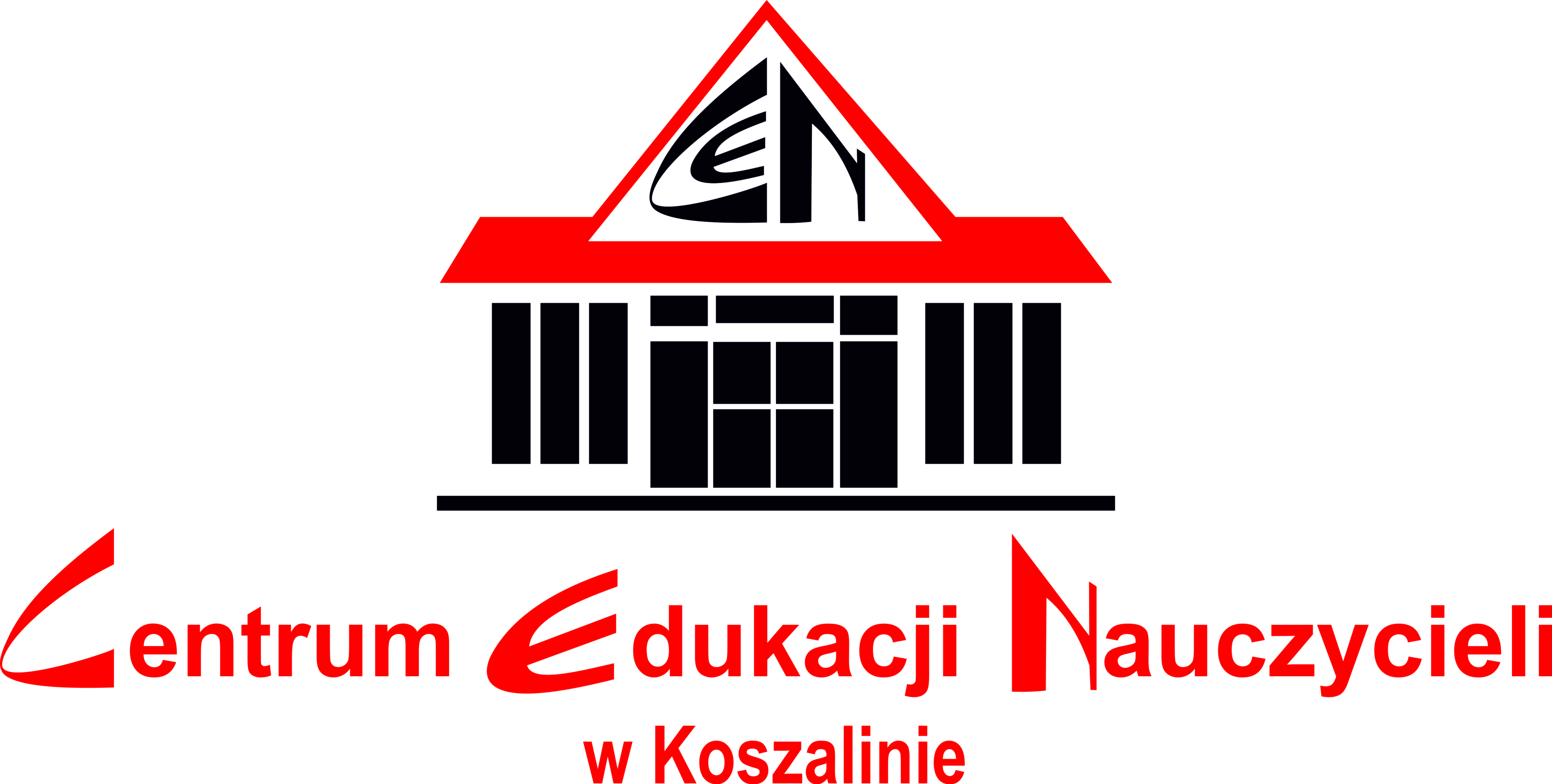 Konferencja dla nauczycieli  matematyki 2 marca 2024 r.Usłyszeć, pomyśleć, zrozumieć - w trzech słowach o nauczaniu matematykiProgram konferencji08:30 – 09:00                                              Rejestracja uczestników08:30 – 09:00                                              Rejestracja uczestników08:30 – 09:00                                              Rejestracja uczestników08:30 – 09:00                                              Rejestracja uczestników09:00 – 10:00                                           Granice efektywnego i aktywnego uczenia się i nauczania matematyki. 
Jak je przesunąć? – prof. UAM dr Edyta Juskowiak09:00 – 10:00                                           Granice efektywnego i aktywnego uczenia się i nauczania matematyki. 
Jak je przesunąć? – prof. UAM dr Edyta Juskowiak09:00 – 10:00                                           Granice efektywnego i aktywnego uczenia się i nauczania matematyki. 
Jak je przesunąć? – prof. UAM dr Edyta Juskowiak09:00 – 10:00                                           Granice efektywnego i aktywnego uczenia się i nauczania matematyki. 
Jak je przesunąć? – prof. UAM dr Edyta Juskowiak10:00 – 10:30                                           I przerwa kawowa10:00 – 10:30                                           I przerwa kawowa10:00 – 10:30                                           I przerwa kawowa10:00 – 10:30                                           I przerwa kawowa10:30 – 11:30                                               I sesja warsztatowa10:30 – 11:30                                               I sesja warsztatowa10:30 – 11:30                                               I sesja warsztatowa10:30 – 11:30                                               I sesja warsztatowaImię i nazwisko prowadzącegoTematPoziomSalaprof. UAM dr Edyta JuskowiakBudujemy matematyczne środowisko aktywnego uczenia się i nauczania.SPP12Anna LatkowskaCertyfikowana Trenerka Kart GrabowskiegoPraktyczne aspekty wykorzystania Kart Grabowskiego jako innowacyjnej metody nauczania matematyki 
w szkole podstawowej na zajęciach lekcyjnych 
i pozalekcyjnych.Dodawanie i odejmowanie. Ułamki.SP14Dawid CerajewskiCentrum Edukacji NauczycieliRelacja a motywacja – kształtowanie kompetencji matematycznych uczniów.SP1811:30 – 12:00                                              II przerwa kawowa                                                       strefa  wydawnicza: Nowa Era, WSiP11:30 – 12:00                                              II przerwa kawowa                                                       strefa  wydawnicza: Nowa Era, WSiP11:30 – 12:00                                              II przerwa kawowa                                                       strefa  wydawnicza: Nowa Era, WSiP11:30 – 12:00                                              II przerwa kawowa                                                       strefa  wydawnicza: Nowa Era, WSiP12:00 – 13:00                                              II sesja warsztatowa12:00 – 13:00                                              II sesja warsztatowa12:00 – 13:00                                              II sesja warsztatowa12:00 – 13:00                                              II sesja warsztatowaImię i nazwisko prowadzącegoTematPoziomSalaAnna LatkowskaCertyfikowana Trenerka Kart GrabowskiegoPraktyczne aspekty wykorzystania Kart Grabowskiego jako innowacyjnej metody nauczania matematyki 
w szkole podstawowej na zajęciach lekcyjnych 
i pozalekcyjnych.Tabliczka Mnożenie. Gry logiczne.SP14Barbara PawlakCentrum Edukacji NauczycieliCzat GPT w nauczaniu matematyki.SPP12Dawid CerajewskiCentrum Edukacji NauczycieliRelacja a motywacja – kształtowanie kompetencji matematycznych uczniów.SP18